April 11th, 2023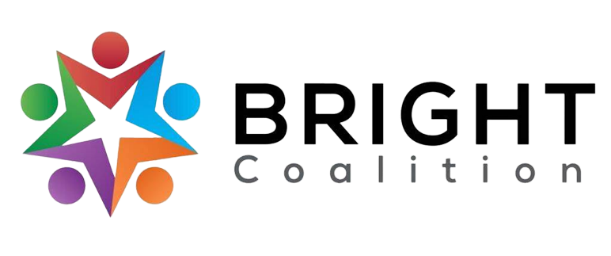 Meeting NotesAgenda available here. Accompanying PowerPoint available by request to Ashli McCarty (Ashli.mccarty@barrenriverhealth.org).Panera Bread lunch provided by Med Center Health.Meeting facilitated by Annette Runyon.Committee Updates – Board MembersWelcomingMaterials for June event to be ordered before May meeting.RedCap to be used for event registration.Invites to be released within the next two weeks (Ashli).Data & Survey – presentation by Susan Eagle.Rough draft of post-event evaluation presented with the following goals.Determine effectiveness of June event.Attendee intent of joining/supporting the BRIGHT Coalition.Increase attendee self-efficacy of advocacy activities.Letter writing activity for June.Policy vs. Intervention Program —each table brainstorms issues pertaining to their organization, in which Susan helps decipher ideas between policy and intervention.Teach attendees how to then write a letter advocating a policy.Focus Area SessionsTobaccoLuncheon with elected officials rescheduled for the Simpson County Smoke-Free Ordinance (Strategy 5.1.2).New date is April 24th. Encourage people to RSVP!In Bowling Green, do non-smoking areas include vaping?Pursuing partnership with PAE (Parents Against E-Cigarettes) to educate parents on the dangers of vaping (4.1.1).Substance UseCave City approved SSP Mobile Unit to operate within the city (6.1.1).Goal – Have Narcan in all eight BRDHD counties by June.DiabetesEditing goals and objectives in CHIP.Looking to evaluate 2022’s activities. NutritionWorking towards establishing seed libraries at county extension offices (1.3.1).Virtual meeting conducted with Metcalfe County Extension Office to introduce the idea of a seed library.Seed library now at Metcalfe County Public Library!Seed library field trip and raised bed gardens with Med Center Health Adult Day Center – SUCCESS!Watch and share the news story here: https://www.wnky.com/med-center-health-adult-day-center-rolls-up-their-sleeves-to-garden/ .Creating recipe book – recipes are compiled, in the production stage.Possible goal – have seed libraries at each health department.Physical ActivityLooking to partner with WCPL summer reading program. Making edits to goals and objectives.Bike Rodeo and Repairs at Kereiakes Park, April 15th (2.2.1).Meeting Adjournment.Action ItemsPromote June event by inviting two people per BRIGHT member.Consider attending or invite others to attend the luncheon for the Simpson County Smoke-Free Ordinance.Continue to invite community members to join the BRIGHT Coalition.Support the BRIGHT Coalition’s Facebook page!